CSUF College of Humanities & Social Sciences 
Inter-Club Council Meeting
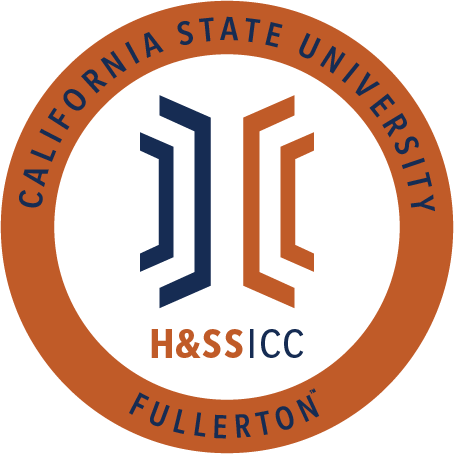 March 13th, 2020 11:00 A.M. 
TSU Legislative ChambersMeeting called by:Gabi Cuna, ChairType of meeting:RegularAttendees:Council Representatives, Executive Officers, General PublicAgenda Topics:Call to Order / Roll Call 11:00 amApproval of Minutes Approval of Agenda APES would like to be removed from Line Item A of New Business.Public Speakers This is a time where members of the public may address the humanities and social sciences council on any item appearing on this agenda or matters impacting students.Budget 8074 – Contracts, Fees and Rentals: $ 6,702.628077 – Travel: $ 0.00ReportsChair – Gabi CunaNot Present Vice-Chair / Treasurer – Ginny OshiroThank you to everyone who showed up in person and via zoom All executive board members will now be holding their office hours by appointment only so please reach out by GroupMe or email All future 8077 allocated funds must be canceled and will be reimbursed on a case by case basis by ASI and Asha at LPD Per ASI and University Guideline’s we will not be funding events over 100 people The council has canceled the HSS signature events during HSS Week. However, if student orgs would still like to have their events, the council will support in whatever way possible. Director of Administration – Robert OrtizNo reportsDirector of Public Relations – Leslie RodriguezNo reportsSocial Justice Facilitator – Valarie SegoviaNo reportsAdvisor – Dr. Connie Moreno Yamashiro, Assistant DeanHope everyone is staying safe and well - the university is working to make information available to staff and students at the www.coronavirus.fullerton.edu website. Keep checking back in for updates. While the classes are virtual, the campus remains open (the HSS Student Success Center, Library, etc.). If you would prefer to meet with folx by zoom or face-to-face, reach out to faculty and staff can make accommodations. Reminder that Dr. Moreno Yamashiro is not only the advisor to the council but the Assistant Dean of Student Affairs for the college so please reach out to her with any questions or concerns, even if they are not directly related to HSS ICC matters. Dr. Moreno Yamashiro appreciates all the participation from the council both in person and by zoom. Graduate Assistant – Miguel QuirarteUp to date information for the evolving COVID 19 situation can be found on CSU Fullerton’s website at http://coronavirus.fullerton.edu/ASI Liaisons – Maria Linares and Melanie TherrienMelanie: Hope everyone is staying healthy. Melanie and Maria are a part of a committee that is working to gather questions and concerns from students and synthesize the information/questions to pass on to staff and faculty. The link to submit questions has been made available through GroupMe or you can reach out to Maria and Melanie via GroupMe or email. H&SS Week Committees (April 6th – April 10th) HSS Week has been canceled - however, please let the eboard know if you will continue to have an event and how you are requesting to be supported. Old BusinessNew BusinessAction: APES is requesting $500 from line item 8074, for their event “Forensic Genealogist talk” which is taking place on Wednesday, March 18, 2020 at 1:00 P.M. at CSUF MH 512.  Funds will be used for honorarium for Dr. Colleen Fitzpatrick.Action: ICC executive board nominations.AAEE opensPhilosophy Club secondsNo nominations were made (will remain on agenda) Action: Bylaws revisionTabled until 3/20/20Action: Bylaws revisionTabled until 3/20/20Action: Bylaws revisionTabled until 3/20/20Action: Bylaws revisionTabled until 3/20/20Action: Bylaws revisionTabled until 3/20/20Next Week’s Agenda Abled Advocators would like to be added to Line Item 8074.Philosophy Club would like to be added to Line Item 8074.APES would like to be added for Discussion (future events). Vice-Chair would like to be added for Discussion (new position). Announcements Asha Nettles - ASI is working to create guidelines for events and travel moving forward and hopes to have that to councils by the beginning of the week. Asha is a real person who is dealing with the finance part of our council. Representatives can work with the Vice-Chair/Treasurer to bring questions and concerns to Asha, ASI, and LPD. Lorren Baker - Lorren is the Chair of the BOD, she came with Asha to make herself accessible to the council. Lorren is a part of a committee to funnel student questions and concerns about COVID 19 to the CSU administration. Please keep checking the website for updates (http://coronavirus.fullerton.edu/). BOD will still be meeting - however, the HSS ICC presentation may now be emailed in and no physical presentation will be required. Adjournment Meeting adjourned at 11:31 AM 